Durch unser Dorf stöbern und trödeln, schöne Sachen finden, Spaß haben und sich nebenbei stärken.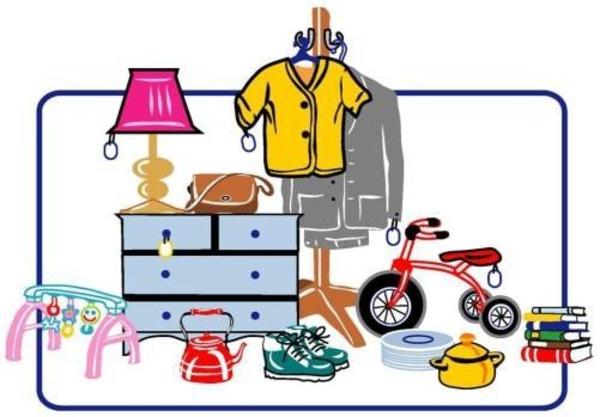   4. Blunker  DorfflohmarktSonntag, den 05.09.2021 von 9.30-15.00 UhrIm ganzen Dorf der Gemeinde werden auf den Höfen Flohmarktartikel aller Art zu günstigen Preisen angeboten!Die Stände sind mit Luftballons gekennzeichnet & es liegenOrtspläne mit den teilnehmenden Haushalten aus.Für das leibliche Wohl, ist ab 11 Uhr amFeuerwehrhaus gesorgt!!!…. keine Händler ….Wir freuen uns auf viele Besucher!!!Es gelten die aktuellen Corona-Regeln.